ПОРЯДОКпредоставления субсидий из бюджета Ершовского муниципального района муниципальным бюджетным и автономным учреждениям на финансовое обеспечение выполнения ими муниципального заданияГлава 1. Общие положения1. Настоящий Порядок предоставления субсидий из бюджета Ершовского муниципального района муниципальным бюджетным и автономным учреждениям на финансовое обеспечение выполнения ими муниципального задания (далее -  Порядок) разработан в соответствии с абзацем первым пункта 1 статьи 78.1 Бюджетного кодекса Российской Федерации и устанавливает правила предоставления из бюджета Ершовского муниципального района муниципальным бюджетным (автономным) учреждениям (далее - бюджетные (автономные) учреждения)  субсидий на финансовое обеспечение выполнения ими муниципального задания (далее – субсидии), а также устанавливает порядок определения объёма и условия предоставления субсидий.Глава 2. Определение и изменение объема субсидий2. Объем субсидий определяется органом, осуществляющим функции и полномочия учредителя (далее – Учредитель), в соответствии с Порядком формирования и финансового обеспечения выполнения муниципального задания, утвержденным постановлением Администрации Ершовского муниципального района, исходя из:1) нормативных затрат на оказание бюджетными (автономными) учреждениями муниципальных услуг физическим и (или) юридическим лицам (выполнение работ);2) нормативных затрат на содержание недвижимого имущества и особо ценного движимого имущества, закрепленного за бюджетным (автономным) учреждением или приобретенного бюджетным (автономным) учреждением за счет  средств, выделенных ему Учредителем, на приобретение такого имущества (за исключением имущества, сданного в аренду), а также на уплату налогов, в качестве объекта налогообложения по которым признается указанное имущество, в том числе земельные участки.3. При оказании, в случаях, установленных действующим законодательством Российской Федерации, бюджетными (автономными) учреждениями муниципальных услуг (выполнения работ) гражданам и юридическим лицам за плату в пределах установленного муниципального задания, размер субсидий рассчитывается с учетом средств, планируемых к поступлению от потребителей указанных услуг (работ).4. Объём субсидии может быть пересмотрен Учредителем бюджетному (автономному) учреждению в течение срока выполнения муниципального задания на основании:1) изменения объемов муниципальных услуг (работ), являющихся предметом муниципального задания;2) внесения изменений в нормативные правовые акты, на основании которых было сформировано муниципальное задание;3) изменения размера бюджетных ассигнований, предусмотренных решением о местном бюджете на текущий финансовый год на финансовое обеспечение выполнения муниципального задания;4) в иных случаях, предусмотренных действующим законодательством Российской Федерации.5. Уменьшение объёма субсидии бюджетному (автономному) учреждению в течение срока выполнения муниципального задания осуществляется Учредителем только при  соответствующем изменении показателей муниципального задания.6. При фактическом исполнении муниципального задания бюджетным (автономным) учреждением в большем объеме, чем это предусмотрено муниципальным заданием,  объем субсидии не увеличивается. Глава 3. Условия предоставления субсидий7. Субсидии предоставляются в соответствии со сводной бюджетной росписью, в пределах бюджетных ассигнований, предусмотренных Учредителю  на указанные цели.8. Предоставление субсидий бюджетным (автономным) учреждениям в течение финансового года осуществляется  на основании соглашения о порядке и условиях предоставления субсидии (далее – Соглашение), заключаемого Учредителем с бюджетным (автономным) учреждением по форме согласно приложению к настоящему Порядку.9. Субсидии бюджетным учреждениям перечисляются в установленном порядке на лицевой счёт бюджетного учреждения, открытый в  финансовом управлении администрации ЕМР. 10. Субсидии автономным учреждениям перечисляются в установленном    порядке на счёт, открытый автономному учреждению в кредитной организации, или на лицевой счёт, открытый в  финансовом управлении администрации ЕМР. 11. Перечисление субсидии осуществляется Учредителем в соответствии с графиком, определённым Соглашением, но не реже одного раза в квартал в сумме, не превышающей:  - 25 процентов годового размера субсидии в течение I квартала;  - 50 процентов (до 65 процентов - в части субсидий, предоставляемых на оказание муниципальных услуг (выполнение работ), процесс оказания (выполнения) которых требует неравномерного финансового обеспечения в течение финансового года) годового размера субсидии в течение первого полугодия;          - 75 процентов годового размера субсидии в течение 9 месяцев.12. Перечисление платежа, завершающего выплату субсидии, в IV квартале осуществляется Учредителем после предоставления бюджетным (автономным)  учреждением предварительного отчета о выполнении муниципального задания, в части предварительной оценки достижения плановых показателей годового объема муниципальных услуг (выполненных работ) за соответствующий финансовый год, в срок, установленный в муниципальном  задании. 13. В случае невыполнения и (или) нарушения бюджетным (автономным) учреждением условий Соглашения, перечисление субсидии может быть приостановлено по решению Учредителя, до устранения нарушений.14. Бюджетные (автономные) учреждения информируют Учредителя об изменениях условий оказания муниципальных услуг (выполнения работ), которые могут повлиять на объем субсидии.15. В случае перечисления субсидии Учредителем Учреждению в соответствующем финансовом году не в полном объёме, в очередном финансовом году Учредитель переригистрирует неисполненные обязательства.  Задолженность Учредителя по предоставлению Учреждению субсидии на муниципальное задание, выполненное в прошлом финансовом году, перечисляется в текущем финансовом году, до полного исполнения обязательств по предоставлению Учреждению субсидии.Глава 4. Контроль использования субсидии16. Контроль соблюдения условий, целей и порядка предоставления субсидии осуществляется Учредителем и органами муниципального финансового контроля.17. Бюджетные (автономные) учреждения обеспечивают условия для осуществления  Учредителем и органами муниципального финансового контроля проверки соблюдения условий, целей и порядка предоставления субсидии.18. Неиспользованные в текущем финансовом году остатки средств субсидии могут быть использованы бюджетным (автономным)  учреждением в очередном финансовом году на те же цели.19. При фактическом исполнении муниципального задания бюджетным (автономным) учреждением в меньшем объеме, чем это предусмотрено муниципальным заданием, а также в случае обнаружения фактов нецелевого использования субсидии, соответствующие средства субсидии подлежат перечислению в бюджет Ершовского муниципального района в размере, соответствующем показателям, характеризующим объём неоказанной муниципальной услуги (невыполненной работы), или объёму средств, использованных не по целевому назначению.   Соглашение № _______о порядке и условиях предоставления субсидии на финансовое обеспечение выполнения муниципального задания на оказание муниципальных услуг (выполнение работ)г. Ершов                                                       «__» ______________20__  г.________________________________________________________________  ,(наименование органа, осуществляющего функции и полномочия учредителя  муниципального учреждения)которому, как получателю средств  бюджета Ершовского муниципального района, доведены лимиты бюджетных обязательств на предоставление субсидий муниципальным  бюджетным и  автономным  учреждениям  на  финансовое  обеспечение   выполнения ими муниципального задания на оказание муниципальных услуг  (выполнение работ), именуемый в дальнейшем "Учредитель", в лице _____________________________,                                                                                            (Ф.И.О.)действующего на основании _________________________________________,                                                                   (наименование, дата, номер правового акта)одной  стороны, и   _________________________________________________,                                                                                                            (наименование муниципального учреждения) именуемое в дальнейшем “Учреждение”, в лице  руководителя ____________,                                                                                                                   (Ф.И.О.)действующего на основании _________________________________________,                                     (наименование, дата, номер правового акта) с другой стороны, вместе именуемые “Cтороны”, в соответствии с  Бюджетным кодексом Российской  Федерации, Порядком формирования муниципального задания на оказание муниципальных услуг (выполнение работ) и  финансового обеспечения выполнения муниципального задания, утвержденным постановлением Администрации Ершовского муниципального района (далее   - Порядок) заключили настоящее Соглашение о нижеследующем.I. Предмет соглашения1. Предметом  настоящего   Соглашения   является   предоставление Учреждению из бюджета Ершовского муниципального района  в  20__  году  /  20__ - 20__ годах  субсидии на финансовое обеспечение выполнения  муниципального   задания на оказание муниципальных услуг (выполнение  работ) № ___________ от "__" __________20__ г. (далее - Субсидия, муниципальное задание).II. Порядок и условия предоставления Субсидии 2. Субсидия предоставляется Учреждению на оказание муниципальных услуг (выполнение работ), установленных в муниципальном задании.3.  Субсидия  предоставляется   в   пределах   лимитов   бюджетных обязательств, доведенных Учредителю, как получателю средств  бюджета Ершовского муниципального района, по кодам классификации расходов  бюджетов  Российской  Федерации (далее - коды БК), в следующем размере:в 20__ году __________ (_____________________________________) рублей;                                                                                                      (сумма прописью)в 20__ году __________ (_____________________________________) рублей                                                                                                      (сумма прописью)                                                         в 20__ году __________ (_____________________________________) рублей.                                                                                                       (сумма прописью)                                                              4. Размер Субсидии рассчитывается в  соответствии  с  показателями муниципального  задания на основании  нормативных  затрат  на  оказание муниципальных  услуг (выполнение работ), определенных в соответствии Порядком.                    III. Порядок перечисления Субсидии5.  Перечисление  Субсидии   осуществляется   в     соответствии с Порядком:1) на лицевой счет, открытый Учреждению в финансовом управлении администрации ЕМР. 2) на счет, открытый Учреждению в _____________________________________.                                                                                                  (наименование кредитной организации) IV. Взаимодействие Сторон6. Учредитель обязуется:    1) обеспечить предоставление Субсидии в соответствии с  разделом II настоящего Соглашения;       2) обеспечивать перечисление Субсидии на  соответствующий  счет, указанный  в разделе VII  настоящего  Соглашения,  согласно   графику перечисления Субсидии в соответствии с приложением №1 к  настоящему Соглашению, являющимся неотъемлемой частью настоящего Соглашения;3)осуществлять контроль за выполнением Учреждением муниципального  задания  в  порядке,  предусмотренном муниципальным заданием, и соблюдением Учреждением условий, установленных  настоящим Соглашением;4) рассматривать предложения Учреждения, связанные с исполнением настоящего Соглашения, в том числе  по  изменению  размера   Субсидии, и направлять Учреждению решения по результатам их рассмотрения не  позднее   5 рабочих дней после получения предложений;5)  вносить  изменения  в  показатели,     характеризующие объем муниципальных  услуг (работ),  установленные  в  муниципальном   задании, на основании данных предварительного отчета об исполнении  муниципального задания в текущем  финансовом  году,  представленного   Учреждением в соответствии с подпунктом “а” пункта 4 части 8 раздела IV настоящего Соглашения, в течение 5 дней со дня его представления Учреждением, в случае если на основании  данных предварительного   отчета   об   исполнении     муниципального задания необходимо уменьшить показатели, характеризующие  объем  муниципальных  услуг (работ),  установленные  в  муниципальном   задании;6) направлять Учреждению  расчет  средств  Субсидии,  подлежащих возврату в бюджет Ершовского муниципального района  на 1 января года, следующего за годом предоставления субсидии,  составленный  по форме  согласно  приложению №2  к  настоящему   Соглашению, которое является неотъемлемой частью настоящего Соглашения, в  срок  до  "01" марта года, следующего за годом предоставления субсидии;7)  принимать  меры,  обеспечивающие  перечисление   Учреждением Учредителю в бюджет Ершовского муниципального района средств Субсидии, подлежащих возврату  в бюджет Ершовского муниципального района на  1  января года, следующего за годом предоставления субсидии,  в  соответствии  с  расчетом, указанным в пункте 6 части 6 раздела IV настоящего  Соглашения,  в  срок,   указанный в пункте 2 части 8 раздела IV настоящего Соглашения;          7. Учредитель  вправе:1) запрашивать у Учреждения информацию и документы,  необходимые для осуществления контроля за выполнением  Учреждением  муниципального задания;2) принимать решение об изменении размера Субсидии:а) при соответствующем изменении показателей,  характеризующих объем муниципальных услуг  (работ),  установленных  в  муниципальном задании, в случае:-  уменьшения   Учредителю   ранее   утвержденных   лимитов бюджетных обязательств, указанных в части 3 раздела II настоящего Соглашения;- увеличения (при наличии у Учредителя  лимитов  бюджетных обязательств,  указанных  в  части 3 раздела II настоящего  Соглашения) или уменьшения потребности  в  оказании  муниципальных  услуг  (выполнении работ); - принятия решения по результатам рассмотрения  предложений Учреждения, направленных  в  соответствии  с  пунктом 2 части 9 раздела IV  настоящего Соглашения; б) без соответствующего изменения показателей, характеризующих объем муниципальных услуг  (работ),  установленных  в  муниципальном задании, в случае внесения изменений в нормативные  затраты  в   связи с изменением размеров выплат работникам (отдельным категориям  работников) Учреждения, непосредственно связанных с оказанием муниципальной услуги (выполнением работы), иных выплат, связанных с оказанием муниципальной услуги (выполнением работы), приводящих к изменению  объема  финансового обеспечения выполнения  муниципального  задания,  вследствие  принятия нормативных правовых актов Российской Федерации, Саратовской области, Ершовского муниципального района (внесением  изменений  в нормативные правовые акты Российской Федерации, Саратовской области, Ершовского муниципального района).8. Учреждение обязуется:    1) предоставлять  в  течение 5 дней  по  запросу  Учредителя информацию   и   документы,  необходимые   для  осуществления  контроля, предусмотренного пунктом 3 части 6 раздела IV настоящего Соглашения;        2) осуществлять в  срок  до  "31" марта года, следующего за годом предоставления субсидии  возврат средств Субсидии, подлежащих возврату в  бюджет Ершовского муниципального района  на  1  января  года, следующего за годом предоставления субсидии, в размере, указанном в расчете,  представленном   Учредителем в соответствии с пунктом 6 части 6 раздела IV настоящего Соглашения;        3) направлять средства Субсидии на выплаты, установленные планом  финансово-хозяйственной   деятельности   Учреждения   (далее   - ПФХД), сформированным и  утвержденным  в порядке, определенном постановлением администрации  Ершовского муниципального района;     4) представлять Учредителю в соответствии с Порядком:          а) предварительный  отчет  об   исполнении   муниципального задания,  составленный  по  форме,  предусмотренной  для    отчета о выполнении муниципального задания (приложение №2 к Порядку), в срок не позднее 3-х рабочих дней до окончания финансового года;б) отчет  о  выполнении  муниципального  задания  по  форме, согласно приложению №2 к Порядку, в  срок  не позднее 20-го числа месяца, следующего за отчетным периодом; 9. Учреждение вправе:1) направлять не использованный  остаток  Субсидии на  осуществление  расходов  в  соответствии     с    ПФХД    для         достижения целей, предусмотренных уставом Учреждения,  за  исключением  средств  Субсидии,  подлежащих возврату в бюджет Ершовского муниципального района в соответствии с пунктом 2 части 8 раздела IV настоящего Соглашения;2) направлять Учредителю предложения  по  исполнению  настоящего Соглашения, в том числе по изменению размера Субсидии;3) обращаться к Учредителю в целях получения разъяснений в связи с исполнением настоящего Соглашения.V. Ответственность сторон10. В случае неисполнения или ненадлежащего исполнения обязательств, определенных настоящим Соглашением, Стороны несут ответственность в соответствии с законодательством Российской Федерации.VI. Заключительные положения11. Расторжение Соглашения осуществляется по  соглашению   Сторон и оформляется в виде соглашения о расторжении настоящего  Соглашения,  за исключением   расторжения   в  одностороннем  порядке,   предусмотренного частью 12 раздела VI настоящего Соглашения.12. Расторжение  настоящего   Соглашения   Учредителем в одностороннем порядке возможно в случаях:1) прекращения   деятельности   Учреждения   при реорганизации или ликвидации;2) нарушения   Учреждением    условий   предоставления   Субсидии, предусмотренных настоящим Соглашением;13. При досрочном прекращении выполнения муниципального  задания, по установленным в нем основаниям, неиспользованные  остатки   Субсидии в размере, соответствующем показателям, характеризующим объем  неоказанных государственных  услуг  (невыполненных  работ),  подлежат   перечислению Учреждением в бюджет Ершовского муниципального района.14. Споры,  возникающие  между  Сторонами  в  связи  с  исполнением настоящего Соглашения, решаются ими, по  возможности,  путем  проведения переговоров  с   оформлением   соответствующих   протоколов   или   иных документов. При недостижении согласия споры между Сторонами  решаются  в судебном порядке.15. Настоящее Соглашение вступает в  силу  с  даты  его  подписания лицами, имеющими право действовать от имени  каждой  из  Сторон,   но не ранее доведения лимитов бюджетных обязательств, указанных в  части 3 раздела II настоящего Соглашения, и действует до полного исполнения Сторонами своих обязательств по настоящему Соглашению.16. Изменение настоящего Соглашения, в том числе в  соответствии  с положениями пункта 2 части 7 раздела IV настоящего  Соглашения,    осуществляется по соглашению Сторон  и  оформляется  в  виде  дополнительного  соглашения, являющегося неотъемлемой частью настоящего Соглашения.17. Документы  и  иная   информация,   предусмотренные   настоящим Соглашением,    могут     направляться      Сторонами     заказным письмом с уведомлением  о  вручении  либо  вручением представителем одной Стороны  подлинников  документов,  иной  информации представителю другой Стороны.18. Настоящее Соглашение заключено Сторонами в форме бумажного документа в двух экземплярах, по одному экземпляру для каждой из Сторон.VII. Платежные реквизиты сторонГлава Ершовского муниципального района                                                                          Руководитель  Учреждения___________________________                                                                                               ___________________________М.П.                        /подпись/                                                                                                                                              М.П.                                 /подпись/_______________________________________________________________________(1) Указывается в случае заключения Дополнительного соглашения к Соглашению.(2) Указывается в случае внесения изменения в график перечисления Субсидии, при этом:-  в графе 4 настоящего графика указываются изменения сумм, подлежащих перечислению: со знаком "плюс" при их увеличении и со знаком "минус" при их уменьшении;- в графе 3 настоящего графика указываются новые суммы, подлежащие перечислению, с учётом внесённых  изменений. (3) Указываются конкретные сроки перечисления Субсидии Учреждению, при этом перечисление Субсидии должно осуществляться в соответствии с требованиями, установленными пунктами 29 и 29.1 Порядка, а перечисление платежа, завершающего выплату Субсидии, в IV квартале - после предоставления Учреждением предварительного отчета об исполнении муниципального задания за соответствующий финансовый год в соответствии с подпунктом «а» пункта 4 части 8 раздела IV Соглашения и его рассмотрения Учредителем в соответствии с пунктом 5 части 6 раздела IV Соглашения._______________________________________________________________  Руководитель (уполномоченное лицо) Учредителя   ______________________ __________________   /_________________________/                                                                                                                   (должность)                            (подпись)                                          (расшифровка подписи)  «_____»_______________20____г._________________________________________________________________________(1) Указывается финансовый год, следующий за годом предоставления Субсидии.(2) Указывается в соответствии с муниципальным заданием.(3) Указывается в соответствии с данными из графы 13 пунктов 3.2 частей 1 и 2 отчета о выполнении муниципального задания, представляемого в соответствии с  подпунктом «б» пункта 4 части 8 раздела IV Соглашения.(4) Указываются нормативные затраты, рассчитанные в соответствии с частью  4 раздела II Соглашения.(5) Рассчитывается как произведение значений в графах 11 и 12 настоящего Расчета._______________________________________________________________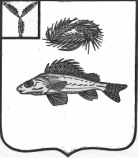 АДМИНИСТРАЦИЯЕРШОВСКОГО  МУНИЦИПАЛЬНОГО  РАЙОНАСАРАТОВСКОЙ ОБЛАСТИПОСТАНОВЛЕНИЕОт  __21.10.2019г.______№_936___                                                               г. Ершов      В соответствии с Бюджетным кодексом Российской Федерации, Федеральным законом от 06.10.2003г. № 131-ФЗ «Об общих принципах организации местного самоуправления в Российской Федерации», Уставом Ершовского муниципального района  администрация Ершовского муниципального района ПОСТАНОВЛЯЕТ:1. Утвердить Порядок предоставления субсидий из бюджета Ершовского муниципального района муниципальным бюджетным и автономным учреждениям на финансовое обеспечение выполнения ими муниципального задания согласно приложению.      2. Сектору по информатизации и программному обеспечению администрации Ершовского муниципального района  разместить настоящее постановление  на официальном сайте  администрации Ершовского муниципального района в сети «Интернет».       3. Контроль за исполнением настоящего постановления возложить на заместителя главы администрации   Ершовского муниципального района по социальным вопросам.Глава Ершовского муниципального района               С.А.Зубрицкая  Приложение  №1  Приложение  №1к постановлению администрации ЕМРот  21.10.2019г. №  936Приложение к Порядку предоставления субсидий Учредитель_____________________________________________________________________________________________Место нахожденияБанковские реквизитыИННБИКр/сл/сГлава Ершовского муниципального района___________________________________(Ф.И.О.)М.П.Учреждение__________________________________________________________________________________________Место нахожденияБанковские реквизитыИННБИКр/сл/сРуководитель_________________________________(Ф.И.О.)М.П.Приложение №1 к Соглашениюот «____»______________20___г. № ______
(Приложение №1 к Дополнительному соглашению 
от «____»______________20___г. № ______)(1)Приложение №1 к Соглашениюот «____»______________20___г. № ______
(Приложение №1 к Дополнительному соглашению 
от «____»______________20___г. № ______)(1)Приложение №1 к Соглашениюот «____»______________20___г. № ______
(Приложение №1 к Дополнительному соглашению 
от «____»______________20___г. № ______)(1)Приложение №1 к Соглашениюот «____»______________20___г. № ______
(Приложение №1 к Дополнительному соглашению 
от «____»______________20___г. № ______)(1)Приложение №1 к Соглашениюот «____»______________20___г. № ______
(Приложение №1 к Дополнительному соглашению 
от «____»______________20___г. № ______)(1)Приложение №1 к Соглашениюот «____»______________20___г. № ______
(Приложение №1 к Дополнительному соглашению 
от «____»______________20___г. № ______)(1)Приложение №1 к Соглашениюот «____»______________20___г. № ______
(Приложение №1 к Дополнительному соглашению 
от «____»______________20___г. № ______)(1)Приложение №1 к Соглашениюот «____»______________20___г. № ______
(Приложение №1 к Дополнительному соглашению 
от «____»______________20___г. № ______)(1)Приложение №1 к Соглашениюот «____»______________20___г. № ______
(Приложение №1 к Дополнительному соглашению 
от «____»______________20___г. № ______)(1)Приложение №1 к Соглашениюот «____»______________20___г. № ______
(Приложение №1 к Дополнительному соглашению 
от «____»______________20___г. № ______)(1)График перечисления Субсидии
(Изменения в график перечисления Субсидии)(2)График перечисления Субсидии
(Изменения в график перечисления Субсидии)(2)График перечисления Субсидии
(Изменения в график перечисления Субсидии)(2)График перечисления Субсидии
(Изменения в график перечисления Субсидии)(2)График перечисления Субсидии
(Изменения в график перечисления Субсидии)(2)График перечисления Субсидии
(Изменения в график перечисления Субсидии)(2)График перечисления Субсидии
(Изменения в график перечисления Субсидии)(2)График перечисления Субсидии
(Изменения в график перечисления Субсидии)(2)График перечисления Субсидии
(Изменения в график перечисления Субсидии)(2)График перечисления Субсидии
(Изменения в график перечисления Субсидии)(2)Наименование Учредителя ____________________________________________________Наименование Учреждения ____________________________________________________________Наименование Учредителя ____________________________________________________Наименование Учреждения ____________________________________________________________Наименование Учредителя ____________________________________________________Наименование Учреждения ____________________________________________________________Наименование Учредителя ____________________________________________________Наименование Учреждения ____________________________________________________________Наименование Учредителя ____________________________________________________Наименование Учреждения ____________________________________________________________Наименование Учредителя ____________________________________________________Наименование Учреждения ____________________________________________________________Наименование Учредителя ____________________________________________________Наименование Учреждения ____________________________________________________________Наименование Учредителя ____________________________________________________Наименование Учреждения ____________________________________________________________Наименование Учредителя ____________________________________________________Наименование Учреждения ____________________________________________________________Наименование Учредителя ____________________________________________________Наименование Учреждения ____________________________________________________________N п/пСроки перечисления Субсидии(3)Сроки перечисления Субсидии(3)Сроки перечисления Субсидии(3)Сроки перечисления Субсидии(3)Сроки перечисления Субсидии(3)Сумма, подлежащая перечислению, руб.Изменения сумм, подлежащих перечислению (в случае внесения изменения в график) руб.11222223411- до "__" __________ 20__ г.- до "__" __________ 20__ г.- до "__" __________ 20__ г.- до "__" __________ 20__ г.- до "__" __________ 20__ г.22- до "__" __________ 20__ г.- до "__" __________ 20__ г.- до "__" __________ 20__ г.- до "__" __________ 20__ г.- до "__" __________ 20__ г.33- до "__" __________ 20__ г.- до "__" __________ 20__ г.- до "__" __________ 20__ г.- до "__" __________ 20__ г.- до "__" __________ 20__ г.44- до "__" __________ 20__ г.- до "__" __________ 20__ г.- до "__" __________ 20__ г.- до "__" __________ 20__ г.- до "__" __________ 20__ г.55- до "__" __________ 20__ г.- до "__" __________ 20__ г.- до "__" __________ 20__ г.- до "__" __________ 20__ г.- до "__" __________ 20__ г.ВСЕГО:Приложение №2 к Соглашению 
от «____»____________20___г. № ____
Приложение №2 к Соглашению 
от «____»____________20___г. № ____
Приложение №2 к Соглашению 
от «____»____________20___г. № ____
Приложение №2 к Соглашению 
от «____»____________20___г. № ____
Приложение №2 к Соглашению 
от «____»____________20___г. № ____
Приложение №2 к Соглашению 
от «____»____________20___г. № ____
Приложение №2 к Соглашению 
от «____»____________20___г. № ____
Приложение №2 к Соглашению 
от «____»____________20___г. № ____
Приложение №2 к Соглашению 
от «____»____________20___г. № ____
Приложение №2 к Соглашению 
от «____»____________20___г. № ____
Приложение №2 к Соглашению 
от «____»____________20___г. № ____
Приложение №2 к Соглашению 
от «____»____________20___г. № ____
Приложение №2 к Соглашению 
от «____»____________20___г. № ____
Приложение №2 к Соглашению 
от «____»____________20___г. № ____
Приложение №2 к Соглашению 
от «____»____________20___г. № ____
Приложение №2 к Соглашению 
от «____»____________20___г. № ____
Расчет средств Субсидии, подлежащих возврату в бюджет города на 1 января 20__г.(1)Расчет средств Субсидии, подлежащих возврату в бюджет города на 1 января 20__г.(1)Расчет средств Субсидии, подлежащих возврату в бюджет города на 1 января 20__г.(1)Расчет средств Субсидии, подлежащих возврату в бюджет города на 1 января 20__г.(1)Расчет средств Субсидии, подлежащих возврату в бюджет города на 1 января 20__г.(1)Расчет средств Субсидии, подлежащих возврату в бюджет города на 1 января 20__г.(1)Расчет средств Субсидии, подлежащих возврату в бюджет города на 1 января 20__г.(1)Расчет средств Субсидии, подлежащих возврату в бюджет города на 1 января 20__г.(1)Расчет средств Субсидии, подлежащих возврату в бюджет города на 1 января 20__г.(1)Расчет средств Субсидии, подлежащих возврату в бюджет города на 1 января 20__г.(1)Расчет средств Субсидии, подлежащих возврату в бюджет города на 1 января 20__г.(1)Расчет средств Субсидии, подлежащих возврату в бюджет города на 1 января 20__г.(1)Расчет средств Субсидии, подлежащих возврату в бюджет города на 1 января 20__г.(1)Расчет средств Субсидии, подлежащих возврату в бюджет города на 1 января 20__г.(1)Расчет средств Субсидии, подлежащих возврату в бюджет города на 1 января 20__г.(1)Расчет средств Субсидии, подлежащих возврату в бюджет города на 1 января 20__г.(1)Наименование Учредителя ____________________________________________________Наименование Учреждения ____________________________________________________Наименование Учредителя ____________________________________________________Наименование Учреждения ____________________________________________________Наименование Учредителя ____________________________________________________Наименование Учреждения ____________________________________________________Наименование Учредителя ____________________________________________________Наименование Учреждения ____________________________________________________Наименование Учредителя ____________________________________________________Наименование Учреждения ____________________________________________________Наименование Учредителя ____________________________________________________Наименование Учреждения ____________________________________________________Наименование Учредителя ____________________________________________________Наименование Учреждения ____________________________________________________Наименование Учредителя ____________________________________________________Наименование Учреждения ____________________________________________________Наименование Учредителя ____________________________________________________Наименование Учреждения ____________________________________________________Наименование Учредителя ____________________________________________________Наименование Учреждения ____________________________________________________Наименование Учредителя ____________________________________________________Наименование Учреждения ____________________________________________________Наименование Учредителя ____________________________________________________Наименование Учреждения ____________________________________________________Наименование Учредителя ____________________________________________________Наименование Учреждения ____________________________________________________Наименование Учредителя ____________________________________________________Наименование Учреждения ____________________________________________________Наименование Учредителя ____________________________________________________Наименование Учреждения ____________________________________________________Наименование Учредителя ____________________________________________________Наименование Учреждения ____________________________________________________N п/пМуниципальная услуга или работаМуниципальная услуга или работаМуниципальная услуга или работаМуниципальная услуга или работаМуниципальная услуга или работаМуниципальная услуга или работаМуниципальная услуга или работаПоказатель, характеризующий объём неоказанных муниципальных услуг (невыполненных работ)Показатель, характеризующий объём неоказанных муниципальных услуг (невыполненных работ)Показатель, характеризующий объём неоказанных муниципальных услуг (невыполненных работ)Показатель, характеризующий объём неоказанных муниципальных услуг (невыполненных работ)Показатель, характеризующий объём неоказанных муниципальных услуг (невыполненных работ)Нормативные затраты на оказание единицы показателя, характеризующего объем муниципальной  услуги или работы, рублей(4)Объем остатка Субсидии, подлежащий возврату в бюджет города, рублей(5)N п/пуникальный номер реестровой записи(2)наименование(2)показатель, характеризующий содержание муниципальной услуги (работы)показатель, характеризующий содержание муниципальной услуги (работы)показатель, характеризующий содержание муниципальной услуги (работы)показатель, характеризующий условия (формы) оказания муниципальнойуслуги (выполнения работы)показатель, характеризующий условия (формы) оказания муниципальнойуслуги (выполнения работы)наименование (2)наименование (2)единица измеренияединица измеренияотклонение, превышающее допустимое (возможное) значение(3)Нормативные затраты на оказание единицы показателя, характеризующего объем муниципальной  услуги или работы, рублей(4)Объем остатка Субсидии, подлежащий возврату в бюджет города, рублей(5)N п/пуникальный номер реестровой записи(2)наименование(2)показатель, характеризующий содержание муниципальной услуги (работы)показатель, характеризующий содержание муниципальной услуги (работы)показатель, характеризующий содержание муниципальной услуги (работы)показатель, характеризующий условия (формы) оказания муниципальнойуслуги (выполнения работы)показатель, характеризующий условия (формы) оказания муниципальнойуслуги (выполнения работы)наименование (2)наименование (2)наименование (2)код по ОКЕИ(2)отклонение, превышающее допустимое (возможное) значение(3)Нормативные затраты на оказание единицы показателя, характеризующего объем муниципальной  услуги или работы, рублей(4)Объем остатка Субсидии, подлежащий возврату в бюджет города, рублей(5)N п/пуникальный номер реестровой записи(2)наименование(2)наименование показателя (2)наименование показателя (2)наименование показателя (2)наименование показателя (2)наименование показателя (2)наименование (2)наименование (2)наименование (2)код по ОКЕИ(2)отклонение, превышающее допустимое (возможное) значение(3)Нормативные затраты на оказание единицы показателя, характеризующего объем муниципальной  услуги или работы, рублей(4)Объем остатка Субсидии, подлежащий возврату в бюджет города, рублей(5)1233456788910111213Муниципальные услугиМуниципальные услугиМуниципальные услугиМуниципальные услугиМуниципальные услугиМуниципальные услугиМуниципальные услугиМуниципальные услугиМуниципальные услугиМуниципальные услугиМуниципальные работыМуниципальные работыМуниципальные работыМуниципальные работыМуниципальные работыМуниципальные работыМуниципальные работыМуниципальные работыМуниципальные работыМуниципальные работыМуниципальные работыМуниципальные работыМуниципальные работыМуниципальные работыМуниципальные работыИТОГО:ИТОГО:ИТОГО:ИТОГО:ИТОГО:ИТОГО:ИТОГО:ИТОГО:ИТОГО:ИТОГО:ИТОГО:ИТОГО:ИТОГО:ИТОГО: